Техническая спецификацияЛот №1. Флажок настольныйФлагшток:  однорожковый, сталь                                                                                                                                   Цвет: серебро                                                                                                                                                                   Размер: не меньше 35 см                                                                                                                                             Ткань: габардин, двусторонний                                                                                                                                  Размер флага: 24,5х15см                                                                                                                                                   Размер кармана: 9 мм                                                                                                                                                      Печать: двусторонняя                                                                                                                                           Цвета:  Золото,  синий по пантону (871 и 2757)                                                                                                      Аккуратная обрезка, склейка и прошивка.                                                                                               Предоставления приладочного образца обязательно!Рисунок: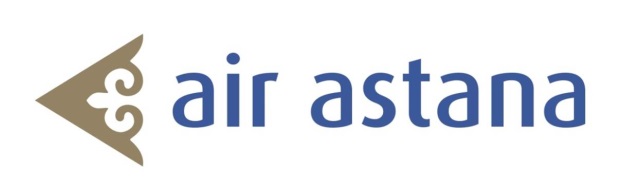 Лот №2. Флажки (тканевая часть)                                                                                                                                    Ткань: габардин, двусторонний                                                                                                                                       Размер флага: 24,5х15см                                                                                                                                                      Размер кармана: 9 мм                                                                                                                                                Печать: двусторонняя                                                                                                                                                               Цвета:  Золото,  синий по пантону (871 и 2757)                                                                                                         Аккуратная обрезка, склейка и прошивка.                                                                                                     Предоставления приладочного образца обязательно!                                                                                Рисунок: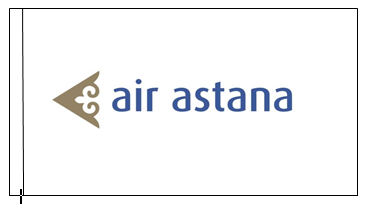 Образцы без  акта приема передачи товара не принимаютсяОбязательное предоставление технической спецификации и образца согласно файлам до окончания срока предоставления ценовых предложений